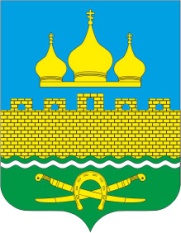 РОССИЙСКАЯ ФЕДРАЦИЯ                  РОСТОВСКАЯ ОБЛАСТЬ  НЕКЛИНОВСКИЙ РАЙОН  МУНИЦИПАЛЬНОЕ ОБРАЗОВАНИЕ «ТРОИЦКОЕ СЕЛЬСКОЕ ПОСЕЛЕНИЕ»СОБРАНИЕ ДЕПУТАТОВ ТРОИЦКОГО СЕЛЬСКОГО ПОСЕЛЕНИЯРЕШЕНИЕО земельном налогеПринято Собранием депутатовТроицкого сельского поселения						      «12» ноября 2018 годаВ соответствии с главой 31 части II Налогового кодекса Российской Федерации, руководствуясь п.3 статьи 24 Устава муниципального образования «Троицкое сельское поселение», Собрание депутатов Троицкого сельского поселения РЕШИЛО:1. Ввести  на территории Троицкого сельского поселения земельный налог.2. Установить налоговые ставки в следующих размерах:1)	0,3 процента в отношении земельных участков:а)	отнесенных к землям сельскохозяйственного назначения или к землям в составе зон сельскохозяйственного использования в населенных пунктах и используемых для сельскохозяйственного производства;б)	занятых жилищным фондом и объектами инженерной инфраструктуры жилищно-коммунального комплекса (за исключением доли в праве на земельный участок, приходящейся на объект, не относящийся к жилищному фонду и к объектам инженерной инфраструктуры жилищно-коммунального комплекса) или приобретенных (предоставленных) для жилищного строительства;в)	приобретенных (предоставленных) для личного подсобного хозяйства, садоводства, огородничества или животноводства, а также дачного хозяйства;г) ограниченных в обороте в соответствии с законодательством Российской Федерации, предоставленных для обеспечения обороны, безопасности и таможенных нужд.2)	1,5 процента в отношении прочих земельных участков.3.	Определить следующие порядок и сроки исчисления, уплаты авансовых платежей по земельному налогу и земельного налога:1) налогоплательщики - организации исчисляют и уплачивают авансовые платежи по земельному налогу самостоятельно не позднее 30 апреля, 31 июля, 31 октября текущего налогового периода;2)	налогоплательщики - организации исчисляют и уплачивают земельный налог не позднее 1 февраля года, следующего за истекшим налоговым периодом;3)	налогоплательщики - физические лица уплачивают земельный налог по сроку, установленному пунктом 1 статьи 397 Налогового кодекса Российской Федерации.4.	Освободить от уплаты земельного налога следующие категории налогоплательщиков в отношении одного земельного участка, находящегося в собственности, постоянном (бессрочном) пользовании или пожизненно наследуемом владении:  - ветеранов и инвалидов Великой Отечественной войны, а также ветеранов и инвалидов боевых действий;физических лиц, имеющих право на получение социальной поддержки в соответствии с Законом Российской Федерации «О социальной защите граждан, подвергшихся воздействию радиации вследствие катастрофы на Чернобыльской АЭС» (в редакции Закона Российской Федерации от 18 июня 1992 года № 3061-1), в соответствии с Федеральным законом от 26 ноября 1998 года № 175-ФЗ «О социальной защите граждан Российской Федерации, подвергшихся воздействию радиации вследствие аварии в 1957 году на производственном объединении «Маяк» и сбросов радиоактивных отходов в реку Теча» и в соответствии с Федеральным законом от 10 января 2002 года № 2-ФЗ «О социальных гарантиях гражданам, подвергшимся радиационному воздействию вследствие ядерных испытаний на Семипалатинском полигоне»;-несовершеннолетних детей-сирот и детей, оставшихся без попечения родителей, в отношении имущества, перешедшего в их собственность в порядке наследования;-инвалидов с детства;- родителей, опекунов и усыновителей, имеющих детей – инвалидов;- граждан Российской Федерации, имеющих трех и более несовершеннолетних детей и совместно проживающие с ними, получившие земельные участки на основании Областного закона от 27.03.2003 г. № 19-ЗС «О регулировании земельных отношений в Ростовской области» (в редакции от 05.07.2013 года).Эти категории налогоплательщиков освобождаются от уплаты земельного налога в случае, если земельные участки не используются для ведения предпринимательской деятельности.5. Признать утратившими силу:- Решение Собрания депутатов Троицкого сельского поселения от 21.11.2016 г. № 17 «О земельном налоге»;- Решение Собрания депутатов Троицкого сельского поселения от 08.06.2018 г. № 118 «О внесении изменений в решение Собрания депутатов Троицкого сельского поселения от 21.11.2016 г. № 17 «О земельном налоге».6. Настоящее Решение вступает в силу с 01.01.2019 года, но не ранее, чем по истечении одного месяца со дня его официального опубликования (обнародования) и не ранее 1-го числа очередного налогового периода по соответствующему налогу.7. Контроль за исполнением данного решения возложить на постоянную комиссию по бюджету, экономической политике, налогам и муниципальной собственности Собрания депутатов Троицкого сельского поселения (председатель комиссии – Дубина Е.А.).Председатель Собрания депутатов –глава Троицкого сельского поселения       	     			      Г.В.Туевс. Троицкое « 12» ноября2018 г.  №  130